LA DENSITA’: CHE PROBLEMA !(Se non conosci la formula per calcolare il volume di una sfera, di un cubo o di un parallelepipedo, guarda sul libro delle medie o su Internet).   Le soluzioni sono in fondo alla pagina.Problema1: la strana roccia. Girovagando per un bosco misterioso, hai trovato una strana roccia di forma sferica! Essa possiede una massa complessiva di 12.000g ed è composta da due strati concentrici: un nucleo rotondo di raggio 8cm e densità δNUCLEO=2,70kg/dm3 ed uno strato esterno di densità δEXT=1,800103kg/m3.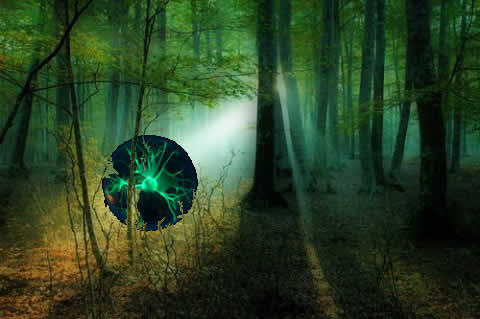 Qual è il volume dello strato esterno (VEXT)? Come scriveresti VEXT se il suo errore fosse ±200cm3? Usa solo le cifre significative, scrivi VEXT in notazione scientifica , scrivi poi l’ordine di grandezza. Problema2: il tavolo instabile. Hai un bel tavolone di legno! Esso ha forma parallelepipeda di dimensioni 22dmx40cmx30mm; la densità del tavolone è δTAV=1,20kg/dm3. Sul tavolone devi porre delle sfere di raggio 12,0cm, ognuna di densità 2,1g/cm3. Il tutto poggia su di un piedistallo che al massimo può sopportare 1,2102kg.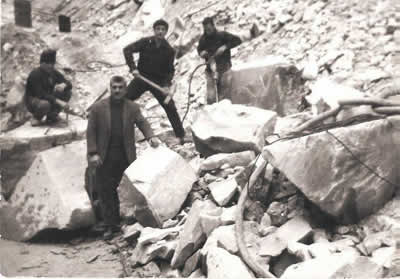 Quante sfere puoi porre sul tavolone prima che il piedistallo si spezzi? Tieni conto che il piedistallo deve sopportare la massa del tavolone+sfere. Problema3: lo studente non ha studiato! Hai studiato poco la Fisica e perciò come lavoro ti hanno messo a trasportare pietre con un camioncino. Le pietre che devi trasportare sono cubi di marmo, di lato 25cm e di densità 2,70kg/dm3. Il tuo camioncino può al massimo trasportare un carico di 750kg: quanti cubi puoi trasportare? Problema4: l’olio nel catino. Devi versare 500kg di olio in un catino a forma di cilindro che già contiene 300 litri dello stesso olio. Il catino è di forma cilindrica, di raggio di base 0,800m. L’olio possiede una densità OLIO=0,80g/cm3. Versi l’olio e vedi che esso sale nel catino fino ad un’altezza H.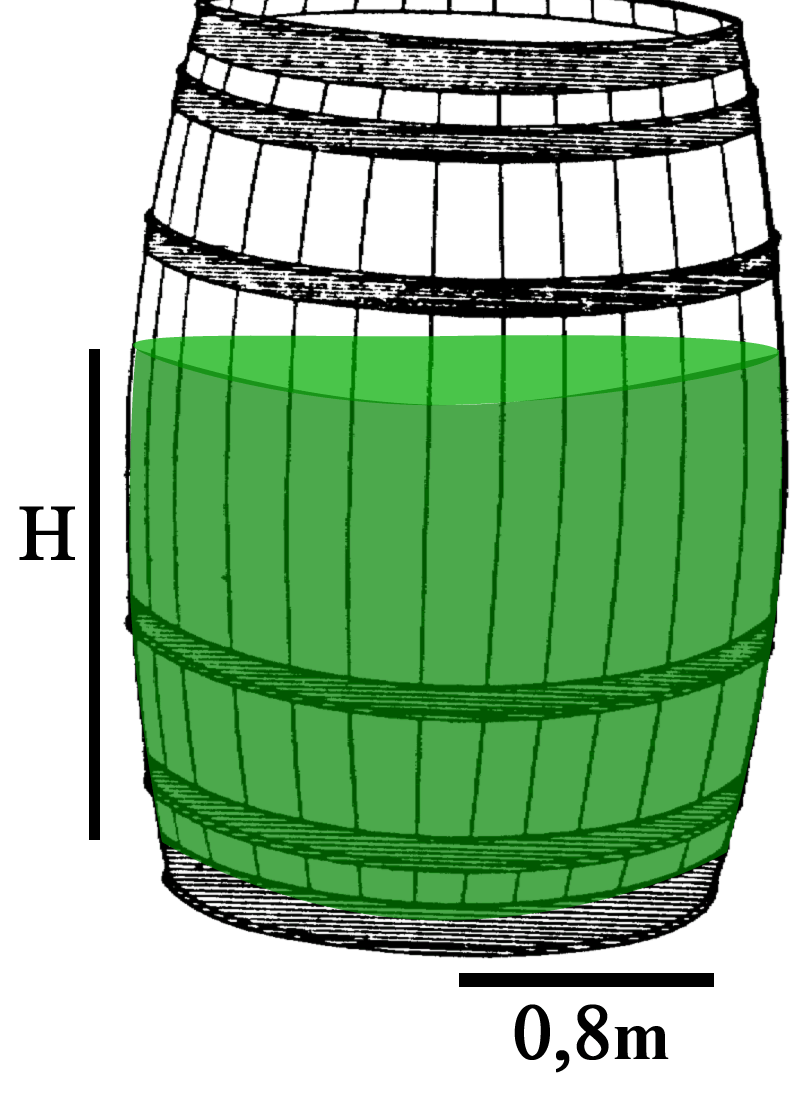 Qual è il valore di H? Come scriveresti H se il suo errore fosse ±0,5cm? Usa solo le cifre significative, scrivi in notazione scientifica, scrivi poi l’ordine di grandezza. 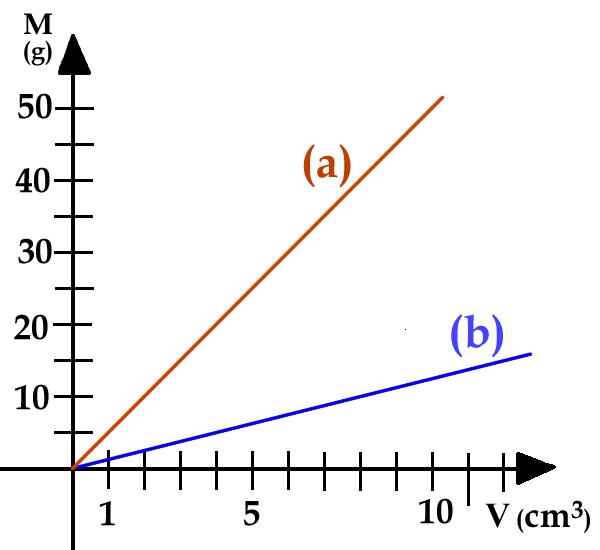 Il grafico del problema. Guarda il grafico Volume – Massa a destra: sono rappresentate le rette di due sostanze. Calcola la loro densità! Dopodiché disegna sul grafico a destra la retta della sostanza che ha densità =2,5g/cm3.  [a = 5g/cm3  ;  b = 1,25g/cm3]SOLUZIONIProblema1: [VEXT = 3.451cm3  VEXT = 3.500cm3 ±200cm3 ; VEXT = 3,5·103cm3 ±200cm3   ;   O.G. = dm3]Problema2: [5 sfere]Problema3: [17 cubi]Problema4: [H = 46,03cm  H = 46,0cm ±0,5cm ; VEXT = 4,60·10cm ±0,5cm   ;   O.G. = dm]